                КАРАР                              № 34                    ПОСТАНОВЛЕНИЕ«30» июнь 2022 й                                                    «30»  июня 2022 г.Об утверждении Порядкаорганизации ярмарок на территории сельского поселения Богородский сельсовет муниципального района Благовещенский район Республики Башкортостан и продажи товаров (выполнения работ, оказания услуг) на нихВ соответствии с Законом Республики Башкортостан от 14 июля 2010 года№ 296-з «О регулировании торговой деятельности в Республике Башкортостан», Указом Главы Республики Башкортостан от 23 сентября 2019 года № УГ-310 «О стратегических направлениях социально-экономического развития Республики Башкортостан до 2024 года»,  Постановлением  Правительства Республики Башкортостан от 12 октября 2021 года № 515 «Об утверждении Порядка организации ярмарок на территории Республики Башкортостан и продажи товаров (выполнения работ, оказания услуг) на них», Администрация сельского поселения Богородский сельсовет муниципального района Благовещенский район Республики Башкортостан П о с т а н о в л я е т:Утвердить Порядок организации ярмарок на территории сельского поселения Богородский сельсовет муниципального района Благовещенский район Республики Башкортостан и продажи товаров (выполнения работ, оказания услуг) на них согласно приложению № 1 к настоящему постановлению. Постановление Администрации сельского поселения Богородский сельсовет муниципального района Благовещенский район Республики Башкортостан от 1декабря 2016 года № 49 «О Порядке организации ярмарок и продажи товаров (выполнения работ, оказания услуг) на них на территории сельского поселения Богородский сельсовет муниципального района Благовещенский район Республики Башкортостан» считать утратившим силу.Настоящее постановление разместить на официальном сайте администрации сельского поселения Богородский сельсовет муниципального района Благовещенский район Республики Башкортостан http://bogorodsk-blagrb.ru/Контроль за исполнением настоящего постановления оставляю за собой.и.о. главы сельского поселения                                      А.И. ЯнгубаеваПриложение к постановлениюАдминистрации сельского поселения                                                                                               Богородский сельсоветМуниципального районаБлаговещенский район Республики Башкортостанот 30.06.2022г. № 34ПОРЯДОК организации ярмарок на территории сельского поселения Богородский сельсовет муниципального района Благовещенский район Республики Башкортостан и продажи товаров (выполнения работ, оказания услуг) на нихОбщие положения1.1. Настоящий Порядок регулирует вопросы организации ярмарок, продажи товаров, выполнения работ, оказания услуг на ярмарках, организуемых на территории сельского поселения Богородский сельсовет муниципального района Благовещенский район Республики Башкортостан вне пределов розничных рынков.1.2. В рамках настоящего Порядка ярмарки подразделяются:1)по формату на:ярмарки большого формата (флагманский формат) — с количеством торговых мест свыше 300; ярмарки среднего формата — с количеством торговых мест от 50 до300; ярмарки малого формата — с количеством торговых мест от 10 до 50;2)в зависимости от периодичности проведения на:регулярные ярмарки, проводимые регулярно с установленной периодичностью на определенной ярмарочной площадке, ярмарки выходного дня, сезонные ярмарки, время работы которой в совокупности составляет 30 и более календарных дней в году; разовые ярмарки — ярмарки, время работы которых в совокупности составляет менее 30 календарных дней в году;3) в зависимости от товарной специализации на:универсальные ярмарки, предназначенные для осуществления продажи товаров разных классов, в соответствии с номенклатурой товаров, определяющей классы товаров, утвержденной Приказом Министерства экономического развития и торговли Российской Федерации от 26 февраля 2007 года № 56 «Об утверждении номенклатуры товаров, определяющей классы товаров (в целях определения типов розничных рынков)» (далее — номенклатура товаров);-специализированные ярмарки, на которых не менее 80 процентов торговых мест от их общего количества предназначено для осуществления продажи товаров одного класса, определяемого в соответствии с номенклатурой товаров, в том числе:а) сельскохозяйственные (продовольственные) ярмарки;б) ярмарки по продаже определенных видов товаров (ярмарка меда, рыбная ярмарка, книжная ярмарка);в) «блошиный рынок» (ярмарка по продаже старинных, винтажных, антикварных вещей, предметов старины, народных ремесел и художественных промыслов);г) вернисаж (уличная выставка-продажа картин, художественных произведений, предметов искусства и народного творчества);д) садовые ярмарки (ярмарки по продаже рассады, дачных и садовых растений и принадлежностей).1.3. Основными целями организации ярмарок являются:увеличение каналов сбыта продовольственных (непродовольственных) товаров республиканских производителей;  повышение экономической и физической доступности товаров, разнообразия, ассортимента; обеспечение роста предпринимательской активности и занятости населения; обеспечение возможности оптимизации и сдерживания роста цен на товары; улучшение качества товаров вследствие развития конкурентной среды.1.4. В настоящем Порядке используются следующие основные понятия:-ярмарка -торговое или торгово-праздничное мероприятие с количеством торговых мест не менее 10, организуемое в заранее определенном месте (на ярмарочной площадке), с установленными временем и сроком проведения, а также периодичностью (для регулярных ярмарок), на котором множество продавцов (участников ярмарки) предлагают покупателям товары (работы, услуги) в соответствии со специализацией ярмарки; -организатор ярмарки- субъект ярмарочной торговли, деятельность которого состоит в создании условий и возможностей для совершения торговых операций (продажи товаров, выполнения работ, оказания услуг).Организаторами ярмарки могут быть: -городское и сельские поселения муниципального района                 Благовещенский район Республики Башкортостан;-унитарные предприятия;- государственные и муниципальные учреждения;- юридические лица, индивидуальные предприниматели;- организации потребительской кооперации;-ассоциации, союзы;-уполномоченный орган- орган, уполномоченный на организацию проведения торгов па право организации ярмарки, заключение договора на организацию ярмарки на территории сельского поселения Богородский сельсовет муниципальногорайона Благовещенский район Республики Башкортостан (далее-Договор), осуществление мониторинга деятельности ярмарок. Уполномоченным органом являются Администрация сельского поселения Богородский сельсовет муниципального района Благовещенский район Республики Башкортостан,на территории которых планируется проведение ярмарки, унитарные предприятия, муниципальные учреждения;-участник ярмарки - зарегистрированное в установленном порядке юридическое лицо или индивидуальный предприниматель, а также гражданин (в том числе гражданин - глава крестьянского (фермерского) хозяйства, член такого хозяйства, гражданин, ведущий личное подсобное хозяйство или занимающийся садоводством, огородничеством, животноводством), которому в соответствии с настоящим Порядком предоставлены торговые места (места для продажи товаров, выполнения работ, оказания услуг) на ярмарке;-торговое место (место для продажи товаров, выполнения работ, оказания услуг) -место на ярмарке, отведенное участнику ярмарки и (или) специально оборудованное организатором ярмарки для осуществления деятельности по продаже товаров (выполнению работ, оказанию услуг);- мобильный торговый объект - торговое место, представляющее собой транспортное средство, оснащенное оборудованием, предназначенным и используемым для выкладки, демонстрации товаров, обслуживания покупателей и проведения денежных расчетов с покупателями при продаже товаров (выполнении работ, оказании услуг);- сезонная торговля - торговля товарами, которые в силу климатических и иных природных условий производятся (реализуются) только в течение определенного периода (сезона);- резервная ярмарочная площадка - земельный участок, находящийся в собственности муниципального образования, предоставляемый уполномоченным органом для проведения ярмарки в случае прекращения деятельности ранее организованной ярмарки.2. РАЗМЕЩЕНИЕ ЯРМАРОК2.1. Определение ярмарочных площадок на территории сельского поселения Богородский сельсоветмуниципального района Благовещенский район Республики Башкортостан осуществляется Администрацией сельского поселения Богородский сельсоветМуниципального района Благовещенский район Республики Башкортостанв соответствии с планом размещения ярмарочных площадок с учетом поступивших письменных обращений граждан, содержащих предложения о проведении определенных ярмарок или иным образом отражающих потребность населения в проведении тех или иных ярмарок, а также письменных заявлений потенциальных организаторов ярмарок и потенциальных участников ярмарок (далее - План).2.2. Размещение ярмарочных площадок осуществляется на основании утвержденного Плана, оформленного в виде текстового документа с графическими картами-схемами, содержащими визуализируемые типовые архитектурные решения торговых мест ярмарки (открытого и (или) закрытого типа), являющимися составной и неотъемлемой его частями.2.3. План разрабатывается на срок не менее 5 лет в соответствии с утвержденными Постановлением Правительства Республики Башкортостан от 20 февраля 2021 года N 54 "Об утверждении Концепции развития ярмарочной деятельности в Республике Башкортостан" методическими рекомендациями по обустройству ярмарочных площадок на территории Республики Башкортостан и содержит следующие сведения в отношении каждой ярмарочной площадки:адрес (местоположение, адресный ориентир) ярмарочной площадки (при наличии: адрес и (или) кадастровый номер земельного участка, входящего в состав ярмарочной площадки);площадь ярмарочной площадки;наименование товарной специализации ярмарки;формат ярмарки;количество и типы торговых мест;период проведения ярмарки;иную информацию.В План подлежат включению также сведения о ярмарочных площадках, запланированных к использованию для организации ярмарок взамен ранее предоставленных (далее - резервная ярмарочная площадка), в случае принятия решения о прекращении работы ярмарки в связи с необходимостью использования занимаемых ими территорий для государственных (муниципальных) нужд. Перечень резервных ярмарочных площадок оформляется в виде самостоятельного приложения, содержащего адрес и площадь ярмарочной площадки.2.4. Графическая часть Плана разрабатывается в виде карты-схемы сельского поселения Богородский сельсовет муниципального района Благовещенский район Республики Башкортостан с указанием мест размещения ярмарочных площадок.2.5. Карта-схема сельского поселения Богородский сельсовет муниципального района Благовещенский район  Республики Башкортостан изготавливается на топографической основе масштабом не менее (М 1:5000) и должна содержать следующие сведения: границы ярмарочной площадки, границы территории благоустройства, прилегающей к границам ярмарочной площадки, границы стоянки для автотранспортных средств участников и посетителей ярмарки; также графическая часть схемы может быть разработана на основе онлайн-карт масштабом не менее (М 1:5000), используемых в открытом доступе, с предусмотренными на них местами размещения объектов. Отдельным приложением к карте-схеме разрабатываются схема размещения торговых мест и инфраструктура ярмарки.2.6. Схема размещения торговых мест и инфраструктура ярмарки разрабатываются уполномоченным органом с учетом наличия письменных согласований балансодержателей инженерных коммуникаций в границах ярмарочной площадки на размещение закрытых торговых мест и инфраструктуры ярмарки в охранных зонах инженерных коммуникаций, полученных по запросу уполномоченного органа.2.7. Типовые архитектурные решения торговых мест ярмарки (открытого и (или) закрытого типа) разрабатываются уполномоченным органом.2.8. План формируется уполномоченным органом в целях:а) ликвидации несанкционированной торговли;б) обеспечения торговыми объектами вновь строящихся микрорайонов;в) удовлетворения потребности населения в различных формах розничной торговли.2.9. При формировании Плана уполномоченным органом в соответствии с пунктом 2.11настоящего Порядка в План включаются:ярмарочные площадки, на которых проводятся ярмарки, находящиеся в пределах территории земельного участка, государственная собственность на который не разграничена, или земельного участка, находящегося в государственной собственности Республики Башкортостан, в собственности сельского поселения Богородский сельсовет муниципального района Благовещенский район Республики Башкортостан;новые ярмарочные площадки, находящиеся в пределах территории земельного участка, государственная собственность на который не разграничена, или земельного участка, находящегося в государственной собственности Республики Башкортостан, в собственности сельского поселения Богородский сельсовет муниципального района Благовещенский район Республики Башкортостан;ярмарочные площадки по заявлению юридических лиц и индивидуальных предпринимателей.2.10. Уполномоченный орган вправе определить муниципальным правовым актом перечень мест, улиц, площадей населенного пункта, на которых запрещается размещение ярмарочных площадок.2.11. Размещение ярмарочных площадок запрещается:а) в местах, на улицах, площадях населенных пунктов, на которых нормативным правовым актом Администрацией сельского поселения Богородский сельсовет муниципального района Благовещенский район Республики Башкортостан запрещается размещение ярмарочных площадок;б) в помещениях физкультурно-оздоровительных организаций и спортивных сооружениях;в) в помещениях детских, образовательных и медицинских организаций;г) в помещениях автомобильных, железнодорожных и речных вокзалов;д) на земельном участке (объекте недвижимости) в силу установленного законодательством запрета (ограничения), в том числе несоответствия требованиям технических регламентов, противопожарным, санитарно-эпидемиологическим, гигиеническим, экологическим и (или) иным установленным правилам, нормативам;е) на территориях, занятых древесно-кустарниковой растительностью, размещение ярмарочных площадок на которых повлечет вырубку (уничтожение) древесно-кустарниковых насаждений или сплошное мощение приствольных кругов в радиусе ближе 1,5 метра от ствола.2.12. Сформированный План уполномоченный орган направляет на согласование в Межведомственную комиссию по вопросам регулирования торговой деятельности на территории Республики Башкортостан (далее - Комиссия). Секретарь Комиссии в течение 3 рабочих дней включает в повестку очередного заседания Комиссии вопрос о согласовании Плана.2.13. Комиссия рассматривает на очередном заседании вопрос о согласовании Плана и принимает решение о согласовании или об отказе в согласовании Плана.Основанием для отказа в согласовании Плана является несоответствие разработанного Плана требованиям раздела 2 настоящего Порядка.Согласование, отказ в согласовании, замечания (предложения) к Плану оформляются письменно протоколом заседания Комиссии. Протокол заседания Комиссии составляется секретарем Комиссии в 1 экземпляре, затем подписывается председателем (заместителем председателя) Комиссии не позднее 5 рабочих дней со дня проведения заседания. Копия протокола заседания Комиссии направляется в органы местного самоуправления Республики Башкортостан не позднее 5 рабочих дней со дня проведения заседания.2.14. Замечания (предложения) к проекту схемы, поступившие от Комиссии, рассматриваются уполномоченным органом, который по результатам рассмотрения вносит изменения в План.2.15. Измененный с учетом поступивших замечаний (предложений) План подлежит повторному согласованию с Комиссией в соответствии с разделом 2 настоящего Порядка.2.16. Согласованный в соответствии с разделом 2 настоящего Порядка План утверждается постановлением Администрации сельского поселения Богородский сельсоветмуниципального района Благовещенский район Республики Башкортостан, который подлежит опубликованию на официальном сайте в информационно-телекоммуникационной сети Интернет в течение 10 дней после его утверждения.2.17. В течение 5 рабочих дней после опубликования постановление Администрации сельского поселения Богородский сельсовет муниципального района Благовещенский район Республики Башкортостан, утвердившееПлан, представляется в Министерство.2.18. Представление в Министерство документов, указанных в разделе 2 настоящего Порядка, осуществляется следующими способами:по электронной почте. Электронный адрес Министерства: goskomjust@bashkortostan.ruпутем отправки по почтовому адресу Министерства: 450008, Республика Башкортостан, г. Уфа, ул. Цюрупы, 13.2.19. Изменения в План вносятся в порядке, установленном для его разработки и утверждения в соответствии с настоящим Порядком.2.20. Основаниями для внесения изменений в План являются:реализация долгосрочных стратегических и государственных программ Республики Башкортостан, муниципального района Благовещенский район Республики Башкортостан;новая застройка отдельных элементов планировочной структуры населенных пунктов, районов, микрорайонов, иных элементов, повлекшая изменение нормативов минимальной обеспеченности населения площадью торговых объектов;предложения, поступившие от хозяйствующих субъектов, Администрации сельского поселения Богородский сельсовет муниципального района Благовещенский район Республики Башкортостан;ремонт и реконструкция автомобильных дорог;изъятие земельных участков для государственных и муниципальных нужд.2.21. Изменения, внесенные в План, утверждаются постановлением Администрации сельского поселения Богородский сельсовет муниципального района Благовещенский район Республики Башкортостан, которое подлежит опубликованию в порядке, установленном для официального опубликования муниципальных правовых актов, и размещается на официальном сайте в информационно-телекоммуникационной сети Интернет в течение 10 дней после его утверждения.В течение 5 рабочих дней после опубликования постановление Администрации сельского поселения Богородский сельсоветмуниципального района Благовещенский район Республики Башкортостан, утвердившее внесенные в схему изменения, направляется в Министерство.3. ПОРЯДОК ОРГАНИЗАЦИИ ЯРМАРОК3.1. Организация ярмарок на территориисельского поселения Богородский сельсовет муниципального района Благовещенский район Республики Башкортостан осуществляется на включенных в План ярмарочных площадках.3.2. Определение организатора ярмарки осуществляется:а) по результатам торгов на право организации ярмарки;б) по результатам рассмотрения заявления на организацию ярмарки в пределах территории земельного участка (объекта недвижимости), находящегося в частной собственности (владении, пользовании);в) решением республиканского органа исполнительного власти, Администрацией сельского поселения Богородский сельсовет муниципального района Благовещенский район Республики Башкортостан   в соответствии с пунктами 3.4 - 3.5 настоящего Порядка.3.3. В случае прекращения действия или расторжения договора по основаниям, предусмотренным настоящим Порядком, после высвобождения ярмарочной площадки от объектов ярмарочной инфраструктуры и торговых объектов определение организатора ярмарки на данной ярмарочной площадке осуществляется в порядке, установленном пунктом 3.2 настоящего Порядка.3.4. Организация ярмарок осуществляется в соответствии с реестром ярмарок по форме согласно приложению № 1 к настоящему Порядку, который формируется на основании утвержденных Администрацией сельского поселения Богородский сельсовет муниципального района Благовещенский район Республики Башкортостан Планов. В срок до 15 декабря текущего года реестр ярмарок следующего года утверждается правовым актом исполнительного органа государственной власти Республики Башкортостан, ответственного за ведение реестра ярмарок, организуемых на территории Республики Башкортостан.3.5. В случае принятия уполномоченным органом решения о прекращении деятельности ярмарки в связи с необходимостью использования территории ярмарочной площадки для государственных (муниципальных) нужд (ремонт и (или) реконструкция автомобильных дорог; необходимость развития улично-дорожной сети; размещение объектов капитального строительства государственной или муниципальной собственности; ремонт, реконструкция, строительство линейных объектов) организатору ярмарки предоставляется резервная ярмарочная площадка с соблюдением следующих условий:сохранение формата и специализации ярмарки, а также ассортимента (вида) реализуемых на ярмарке товаров (работ, услуг), срока проведения и режима работы ярмарки, количества и типов торговых мест на ярмарке;предоставление организатором ярмарки участникам ярмарки, занимающим торговые места на ярмарочной площадке, торговых мест на резервной ярмарочной площадке.Решение о прекращении деятельности ярмарки в связи с необходимостью использования территории ярмарочной площадки для государственных (муниципальных) нужд (далее - решение) принимается Администрацией сельского поселения Богородский сельсовет муниципального района Благовещенский район Республики Башкортостан  в форме правового акта администрации сельскогопоселения Богородский сельсовет муниципального района Благовещенский район Республики Башкортостан.Решение о прекращении деятельности ярмарки в связи с необходимостью использования территории ярмарочной площадки для государственных нужд принимается на основании письменных обращений органов государственной власти.4. ОРГАНИЗАЦИЯ ПРОВЕДЕНИЯ ЯРМАРОК4.1. Основанием для проведения ярмарки является договор, заключенный организатором ярмарки с уполномоченным органом (далее - договор).4.2. На основании заключенного договора организатор ярмарки не позднее 20 рабочих дней с даты его заключения разрабатывает и утверждает план мероприятий по организации ярмарки и продаже товаров (выполнению работ, оказанию услуг) на ней в соответствии с утвержденными Постановлением Правительства Республики Башкортостан от 20 февраля 2021 года N 54 "Об утверждении Концепции развития ярмарочной деятельности в Республике Башкортостан" методическими рекомендациями по обустройству ярмарочных площадок.4.3. План мероприятий по организации ярмарки и продаже товаров (выполнению работ, оказанию услуг) на ней должен включать в себя размер платы за предоставление оборудованных торговых мест для продажи товаров (выполнения работ, оказания услуг) на ярмарке, а также мероприятия по:а) обеспечению свободного движения пешеходов, безбарьерной среды жизнедеятельности для маломобильных групп населения;б) обеспечению беспрепятственного подъезда спецтранспорта при чрезвычайных ситуациях;в) оборудованию ярмарочных площадок первичными средствами пожаротушения;г) оформлению вывески с указанием наименования организатора ярмарки, места его нахождения, контактного телефона, режима работы ярмарки, адресов и телефонов контролирующих органов; размещению у входа на ярмарку информационного стенда, содержащего информацию о схеме размещения торговых мест и инфраструктуре ярмарки;д) установке урн из расчета 1 урна на 50 кв. м площади ярмарки при расстоянии между ними не более 10 метров, контейнеров для сбора мусора из расчета один контейнер на 30 торговых мест;е) установке туалетов из расчета один туалет на 80 торговых мест, при наличии на ярмарке менее 80 торговых мест - 1 туалет на ярмарку;ж) созданию условий для соблюдения правил личной гигиены, обеспечению питьевой водой участников ярмарки и продавцов, созданию условий для мытья торгового инвентаря и оборудования;з)выполнению требований безопасности, в том числе антитеррористической безопасности;и) установке в торговых рядах контрольных весов, соответствующих метрологическим правилам и нормам (за исключением организации специализированной ярмарки по продаже непродовольственных групп товаров);к) обеспечению охраны ярмарки, вывозу твердых бытовых отходов, уборки ярмарки и благоустройства прилегающей территории;л) выполнению требований, предусмотренных законодательством Российской Федерации в области обеспечения санитарно-эпидемиологического благополучия населения, законодательством Российской Федерации о пожарной безопасности, законодательством Российской Федерации в области охраны окружающей среды;м) организации стоянки для автотранспортных средств участников и посетителей ярмарки;н) выполнению требований законодательства Российской Федерации о ветеринарии, условий проведения лабораторных исследований продовольственных товаров, реализуемых на ярмарке (за исключением организации специализированной ярмарки по продаже непродовольственных групп товаров);о) обеспечению условий работы и размещению специалиста ветеринарной службы для проведения лабораторных исследований в порядке и в случаях, установленных законодательством;п) организации, оборудованию и размещению торговых мест, а также созданию зон сезонной торговли.4.4. Площадка ярмарки должна иметь твердое покрытие либо настил, предохраняющий повреждение почвенного слоя.На площадках ярмарок запрещается при организации мест для продажи товаров (выполнения работ, оказания услуг) использовать кирпич, строительные блоки и плиты, осуществлять заглубление конструкций, оборудования и ограждения, прокладку подземных инженерных коммуникаций и проведение строительно-монтажных работ капитального характера.4.5. Организатор ярмарки до начала проведения ярмарки:определяет режим работы ярмарки в следующих пределах времени: начало работы ярмарки - не ранее 7 часов утра, завершение работы - не позднее 20 часов вечера;определяет порядок предоставления торговых мест;опубликовывает в средствах массовой информации, размещает на сайте в информационно-телекоммуникационной сети Интернет (при наличии), а также направляет в уполномоченный орган для размещения на официальном сайте уполномоченного органа в информационно-телекоммуникационной сети Интернет информацию о плане мероприятий по организации ярмарки и продаже товаров (выполнению работ, оказанию услуг) на ней.Если организатором ярмарки является республиканский орган исполнительной власти, то информация подлежит размещению на официальном сайте Правительства Республики Башкортостан в информационно-телекоммуникационной сети Интернет.4.6. Торговые места на ярмарке предоставляются в установленном организатором ярмарки порядке на основании письменных заявок участников ярмарки, направляемых организатору ярмарки. Организатор ярмарки регистрирует заявки в специальном журнале, который должен быть пронумерован, прошнурован и заверен организатором ярмарки, с указанием даты и времени получения. По запросу заявителя при регистрации заявки организатором ярмарки выдается подтверждение получения заявки с указанием данных регистрации.В случае отсутствия свободных мест на указанной в заявке ярмарке организатор ярмарки должен предоставить участнику ярмарки на выбор имеющиеся свободные места на другой ярмарке или (при отсутствии такой возможности) на следующей ярмарке в порядке очередности заявок.При устойчивом превышении количества заявок на участие в ярмарках над количеством торговых мест уполномоченный орган должен принять меры к расширению существующих мест размещения ярмарок или организации новых ярмарок с целью удовлетворения спроса.В случае наличия свободных мест на ярмарочной площадке участие в ярмарке может происходить без подачи предварительной заявки.4.7. Форма заявки утверждается приказом Министерства.4.8. Срок подачи заявки определяется организатором ярмарки.4.9. Организатор ярмарки в день поступления рассматривает заявку и заключает договор на предоставление торгового места на ярмарке, составленный по форме, установленной организатором ярмарки, либо отказывает в заключении такого договора на основаниях, указанных в пункте 4.10 настоящего Порядка.4.10. Организатор ярмарки вправе отказать в предоставлении торгового места на ярмарке в случаях:1) отсутствия свободного места, предназначенного для осуществления деятельности по продаже товаров (выполнению работ, оказанию услуг) на ярмарке;2) несоответствия товаров и вида деятельности лица, подавшего заявку, специализации ярмарки.4.11. Уведомление об отказе в предоставлении торгового места на основаниях, указанных в пункте 4.10 настоящего Порядка, направляется заявителю в течение 2 рабочих дней с даты обращения.4.12. Организация и предоставление торговых мест, не предусмотренных схемой размещения торговых мест и инфраструктурой ярмарки, не допускаются.5. ТРЕБОВАНИЯ К ОРГАНИЗАЦИИ ПРОДАЖИ ТОВАРОВ(ВЫПОЛНЕНИЯ РАБОТ, ОКАЗАНИЯ УСЛУГ) НА ЯРМАРКАХ5.1. В период проведения ярмарки:5.1.1. Организатор ярмарки:а) обеспечивает выполнение плана мероприятий по организации ярмарки и продаже товаров (выполнению работ, оказанию услуг) на ней;б) размещает участников ярмарки согласно схеме размещения торговых мест и инфраструктуре ярмарки;в) производит учет заявок и заключенных договоров на предоставление торговых мест на ярмарке;г) ежеквартально (до 5-го числа месяца, следующего за отчетным кварталом) представляет в администрацию сельского поселения Богородский селсвоветмуниципального района Благовещенский район Республики Башкортостан информациюоб итогах проведения ярмарки по форме согласно приложению №2 к настоящему Порядку;д) обеспечивает выполнение требований, предусмотренных законодательством Российской Федерации в области обеспечения санитарно-эпидемиологического благополучия населения, законодательством Российской Федерации о пожарной безопасности, законодательством Российской Федерации в области охраны окружающей среды, законодательством Российской Федерации о ветеринарии, и других предусмотренных законодательством Российской Федерации требований.5.1.2. Участник ярмарки:а) соблюдает надлежащие условия для приемки, хранения, продажи товаров (выполнения работ, оказания услуг);б) обеспечивает наличие у лиц, непосредственно осуществляющих продажу товаров (выполнение работ, оказание услуг) на ярмарке, медицинской книжки установленного образца с отметками о прохождении необходимых обследований, профессиональной гигиенической подготовки и аттестации (для юридических лиц и индивидуальных предпринимателей);в) обеспечивает наличие у продавца в случаях, установленных законодательством Российской Федерации, товарно-сопроводительной документации на реализуемую продукцию, а также документов, подтверждающих качество и безопасность продукции в соответствии с требованиями федерального законодательства в сфере защиты прав потребителей.5.1.3. При продаже товара (выполнении работ, оказании услуг) продавец обязан:а) соблюдать требования, установленные Постановлением Правительства РФ от 31 декабря 2020 г. N 2463 "Об утверждении Правил продажи товаров по договору розничной купли-продажи, перечня товаров длительного пользования, на которые не распространяется требование потребителя о безвозмездном предоставлении ему товара, обладающего этими же основными потребительскими свойствами, на период ремонта или замены такого товара, и перечня непродовольственных товаров надлежащего качества, не подлежащих обмену, а также о внесении изменений в некоторые акты Правительства Российской Федерации";б) иметь в наличии:документ, удостоверяющий личность;в случаях, установленных законодательством Российской Федерации, - товарно-сопроводительную документацию на реализуемую продукцию;документы, подтверждающие качество и безопасность продукции в соответствии с требованиями федерального законодательства в сфере защиты прав потребителей;в случаях, установленных законодательством Российской Федерации, - медицинскую книжку установленного образца с отметками о прохождении необходимых обследований, профессиональной гигиенической подготовки и аттестации (для юридических и индивидуальных предпринимателей);в) иметь личную нагрудную карточку с указанием фамилии, имени, отчества продавца;г) реализовывать продукты питания, оказывать услуги общественного питания в специальной одежде (халат, фартук, перчатки, головной убор).5.2. При организации торговых мест на ярмарках большого (флагманского) и среднего форматов при осуществлении продажи сельскохозяйственной продукции должны быть предусмотрены:торговые места для реализации сельскохозяйственной продукции, не прошедшей промышленную переработку;торговые места для размещения мобильных торговых объектов (при наличии возможности размещения).Размещение участников ярмарки осуществляется с соблюдением требований о товарном соседстве реализуемых ими товаров. Товары, подлежащие реализации на ярмарке, делятся на промышленные и продовольственные товары, которые разделяются на мясо и мясную продукцию, рыбу и рыбную продукцию, молоко и молочную продукцию, овощи и фрукты, крупы и бакалею, хлебную и кондитерскую продукцию.Торговые места для продажи сельскохозяйственной продукции гражданам - главам крестьянских (фермерских) хозяйств, членам таких хозяйств, гражданам, ведущим личные подсобные хозяйства или занимающимся садоводством, огородничеством, животноводством, выделяются:на специализированных продовольственных ярмарках - не менее 50% от общего количества торговых мест;на универсальных ярмарках - не менее 30% от общего количества торговых мест.5.3. На ярмарках не допускается продажа товаров, реализация которых запрещена или ограничена федеральным законодательством.5.4. Размер платы за предоставление торговых мест на ярмарке, а также за оказание услуг, связанных с обеспечением торговли (уборка территории, проведение ветеринарно-санитарной экспертизы и другие услуги), определяется организатором ярмарки самостоятельно с учетом необходимости компенсации затрат на организацию ярмарки и продажи товаров (выполнения работ, оказания услуг) на ней.Приложение № 1к Порядку организацииярмарок на территориисельского поселенияБогородский сельсоветмуниципального района Благовещенский район Республики Башкортостани продажи товаров(выполнения работ,оказания услуг) на нихРЕЕСТРярмарок, организуемых на территории Республики Башкортостан--------------------------------<*> Ф.И.О. руководителя юридического лица (индивидуального предпринимателя), контактный телефон, адрес сайта в информационно-телекоммуникационной сети Интернет.<**> С указанием специализации.Приложение № 2к Порядку организацииярмарок на территориисельского поселенияБогородский сельсоветмуниципального района Благовещенский район Республики Башкортостани продажи товаров(выполнения работ,оказания услуг) на нихИНФОРМАЦИЯоб итогах проведения ярмарки за периодОрганизатор ярмарки ___________________ ___________________________________                         (подпись)                 (расшифровка)Место печатиБАШКОРТОСТАН РЕСПУБЛИКАhЫ БЛАГОВЕЩЕН РАЙОНЫ МУНИЦИПАЛЬ РАЙОНЫНЫҢ БОГОРОДСКИЙ АУЫЛ СОВЕТЫАУЫЛ БИЛМƏhЕ ХАКИМИƏТЕ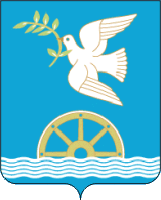 РЕСПУБЛИКА БАШКОРТОСТАН АДМИНИСТРАЦИЯ СЕЛЬСКОГО ПОСЕЛЕНИЯ БОГОРОДСКИЙ СЕЛЬСОВЕТ МУНИЦИПАЛЬНОГО РАЙОНА БЛАГОВЕЩЕНСКИЙ РАЙОНN п/пАдрес места проведения ярмаркиДата проведения ярмаркиОрганизатор ярмарки, контактная информация <*>Тип ярмарки <**>Количество торговых мест на ярмаркеРежим работы ярмарки1234567Тип ярмарки и место нахождения ярмаркиОрганизатор ярмаркиСрок проведения ярмаркиКоличество и типы свободных торговых мест(единицы)Всего реализовано продукции(тыс. рублей)Реализовано сельскохозяйственной продукции(тыс. рублей)Реализовано продукции производителей Республики Башкортостан(тыс. рублей)1234567